                                                               РЕШЕНИЕО назначении публичных слушаний по вопросу о внесении кода 12.1 (Ритуальная деятельность) условно-разрешенного вида использования земельного участка в рекреационной территориальной зоне Р-2 на земельном участке в кадастровом квартале 02:21:110801: ЗУ1 по адресу: Республика Башкортостан, Дуванский район, с/с Дуванский, д. Комсомольский       В соответствии со ст. 28 Федерального закона от 06.10.2003 № 131-ФЗ  «Об общих принципах организации местного самоуправления в Российской Федерации», ст. 39, 40, 46 Градостроительного кодекса Российской Федерации, Решением Совета сельского поселения Дуванский сельсовет от 21.01.2015 № 188 «Об утверждении Правил землепользования и застройки сельского поселения Дуванский сельсовет муниципального района Дуванский район Республики Башкортостан», в соответствии с п.3 ст. 11 Устава сельского поселения Дуванский сельсовет муниципального района Дуванский район Республики Башкортостан, в целях соблюдения прав человека на благоприятные условия жизнедеятельности, прав и законных интересов правообладателей земельных участков и объектов капитального строительства, Совет сельского поселения Дуванский сельсовет муниципального района Дуванский район Республики Башкортостан, РЕШИЛ:	1. Назначить публичные слушания на 22 ноября 2021 года в 16-00 часов по адресу: Республика Башкортостан, Дуванский район, с. Дуван, ул. Пионерская, д. 1, в здании Администрации сельского поселения Дуванский сельсовет муниципального района Дуванский район Республики Башкортостан по вопросу о внесении кода 12.1 (Ритуальная деятельность) условно-разрешенного вида использования земельного участка в рекреационной территориальной зоне Р-2 на земельном участке в кадастровом квартале 02:21:110801:ЗУ1 по адресу: Республика Башкортостан, Дуванский район, с/с Дуванский, д. Комсомольский.	2. Организацию и проведение публичных слушаний по вопросу, указанному в пункте 1 настоящего решения, возложить на комиссию по проведению публичных слушаний Администрации сельского поселения Дуванский сельсовет муниципального района Дуванский район Республики Башкортостан.	 3. Установить, что письменные предложения жителей направляются в комиссию по проведению публичных слушаний Администрации сельского поселения Дуванский сельсовет муниципального района Дуванский район Республики Башкортостан по адресу: 452534, Республика Башкортостан, Дуванский район, с. Дуван, ул. Пионерская, д. 1, в срок до «22» ноября 2021 года, адрес электронной почты: duvan_sp@mail.ru ; контактные телефоны: 8 (34798) 3-15-56;3-15-66.	4. Предложить гражданам, проживающим в пределах соответствующей территориальной зоны, правообладателям земельных участков, имеющих общие границы с земельным участком, применительно к которому запрашивается разрешение, правообладателям объектов капитального строительства, расположенных на земельных участках, имеющих общие границы с земельным участком, применительно к которому запрашивается разрешение, и правообладателям помещений, являющихся частью объекта капитального строительства, применительно к которому запрашивается  разрешение, направить в комиссию по проведению публичных слушаний Администрации сельского поселения Дуванский сельсовет муниципального района Дуванский район Республики Башкортостан свои предложения по внесенным на публичные слушания вопросам.	5. Опубликовать информационное сообщение на официальном сайте Администрации сельского поселения Дуванский сельсовет муниципального района Дуванский район в информационно-коммуникационной сети Интернет.	6. Контроль за исполнением настоящего решения оставляю за собой.Глава сельского поселения                                                                              И.А. Бурылов№ 177«22» октября 2021 г.ИНФОРМАЦИОННОЕ СООБЩЕНИЕ	 АСП Дуванский сельсовет МР Дуванский район РБ проводит публичные слушания 22 ноября 2021 года в 16-00 часов по адресу: РБ, Дуванский район, с. Дуван, ул. Пионерская, д. 1, по вопросу о внесении кода 12.1 (Ритуальная деятельность) условно-разрешенного вида использования земельного участка в рекреационной территориальной зоне Р-2 на земельном участке в кадастровом квартале 02:21:110801: ЗУ1 по адресу: Республика Башкортостан, Дуванский район, с/с Дуванский, д. Комсомольский	Письменные предложения жителей направляются в комиссию по проведению публичных слушаний, по адресу: с. Дуван, ул. Пионерская, д. 1, не позднее даты проведения.  Баш7ортостан Республика3ыДыуан районы муниципаль районыны8Дыуан ауыл советыауыл бил2м23е советы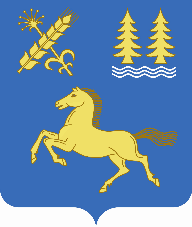 Совет сельского поселения Дуванский сельсовет муниципального районаДуванский район Республики Башкортостан